Sporządził: Kierownik Urzędu Stanu Cywilnego w Lubniewicach – Anna Nawrot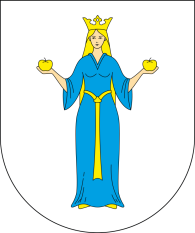 URZĄD MIEJSKI W LUBNIEWICACHul. Jana Pawła II 5169-210 Lubniewicetel. 95 755 7052 fax: 95 755 7024www.lubniewice.pl  urzad@lubniewice.plURZĄD MIEJSKI W LUBNIEWICACHul. Jana Pawła II 5169-210 Lubniewicetel. 95 755 7052 fax: 95 755 7024www.lubniewice.pl  urzad@lubniewice.pl                      KARTA USŁUGI                      KARTA USŁUGINr karty: 10/USCNr karty: 10/USCZAWARCIE MAŁŻEŃSTWA PRZED KIEROWNIKIEM URZĘDU STANU CYWILNEGO (ŚLUB ZAWIERANY W FORMIE CYWILNEJ).ZAWARCIE MAŁŻEŃSTWA PRZED KIEROWNIKIEM URZĘDU STANU CYWILNEGO (ŚLUB ZAWIERANY W FORMIE CYWILNEJ).ZAWARCIE MAŁŻEŃSTWA PRZED KIEROWNIKIEM URZĘDU STANU CYWILNEGO (ŚLUB ZAWIERANY W FORMIE CYWILNEJ).ZAWARCIE MAŁŻEŃSTWA PRZED KIEROWNIKIEM URZĘDU STANU CYWILNEGO (ŚLUB ZAWIERANY W FORMIE CYWILNEJ).Miejsce załatwienia sprawy  Urząd Stanu Cywilnego w Lubniewicach
ul. Jana Pawła II 51 69-210 Lubniewice, pokój nr 2 (parter), 
tel. 728 990 122 , usc@lubniewice.pl      Urząd Stanu Cywilnego w Lubniewicach
ul. Jana Pawła II 51 69-210 Lubniewice, pokój nr 2 (parter), 
tel. 728 990 122 , usc@lubniewice.pl    Wymagane dokumentyZAMIERZAJĄCY ZAWRZEĆ MAŁŻEŃSTWO JEST OBYWATELEM POLSKIM (kawalerem, panną, rozwiedzionym, rozwiedzioną, wdowcem, wdową):Dowód osobisty lub paszport (do wglądu).       2.    ZAMIERZAJĄCY ZAWRZEĆ MAŁŻEŃSTWO JEST CUDZOZIEMCEMDokument tożsamości (do wglądu)Zaświadczenie o możności prawnej do zawarcia małżeństwa za granicą (wydane przez właściwy organ danego kraju – najczęściej urząd stanu cywilnego lub konsulat tego państwa) oraz odpisy z aktów stanu cywilnego w zależności od stanu cywilnego cudzoziemca wraz z ich tłumaczeniami na język polski przez tłumacza przysięgłego wpisanego na listę prowadzoną przez Ministra Sprawiedliwości RP, tłumacza przysięgłego uprawnionego do dokonywania tych tłumaczeń w państwach członkowskich UE i EOG lub konsula. Jeżeli władze danego kraju nie wydają zaświadczenia o zdolności prawnej do zawarcia małżeństwa można zwrócić się do sądu polskiego (wydział rodzinny sądu rejonowego) o zwolnienie z przedstawienia kierownikowi usc takiego dokumentu.Jeżeli cudzoziemiec nie posługuje się językiem polskim oświadczenia składane w procedurze związanej z zawarciem małżeństwa składa w obecności tłumacza lub biegłego.ZAMIERZAJĄCY ZAWRZEĆ MAŁŻEŃSTWO JEST OBYWATELEM POLSKIM (kawalerem, panną, rozwiedzionym, rozwiedzioną, wdowcem, wdową):Dowód osobisty lub paszport (do wglądu).       2.    ZAMIERZAJĄCY ZAWRZEĆ MAŁŻEŃSTWO JEST CUDZOZIEMCEMDokument tożsamości (do wglądu)Zaświadczenie o możności prawnej do zawarcia małżeństwa za granicą (wydane przez właściwy organ danego kraju – najczęściej urząd stanu cywilnego lub konsulat tego państwa) oraz odpisy z aktów stanu cywilnego w zależności od stanu cywilnego cudzoziemca wraz z ich tłumaczeniami na język polski przez tłumacza przysięgłego wpisanego na listę prowadzoną przez Ministra Sprawiedliwości RP, tłumacza przysięgłego uprawnionego do dokonywania tych tłumaczeń w państwach członkowskich UE i EOG lub konsula. Jeżeli władze danego kraju nie wydają zaświadczenia o zdolności prawnej do zawarcia małżeństwa można zwrócić się do sądu polskiego (wydział rodzinny sądu rejonowego) o zwolnienie z przedstawienia kierownikowi usc takiego dokumentu.Jeżeli cudzoziemiec nie posługuje się językiem polskim oświadczenia składane w procedurze związanej z zawarciem małżeństwa składa w obecności tłumacza lub biegłego.OpłatyOpłatę skarbową za sporządzenie aktu małżeństwa uiszcza się w chwili składania dokumentów na rachunek bankowy Urzędu Miasta w Lubniewicach: 
53 8369 0008 0050 0018 2000 0010Opłata za sporządzenie aktu małżeństwa 84 złOpłata za ślub poza lokalem Urzędu Stanu Cywilnego  1000 złPierwszy odpis wydawany po zawarciu małżeństwa nie podlega opłacie skarbowej.Opłatę skarbową za sporządzenie aktu małżeństwa uiszcza się w chwili składania dokumentów na rachunek bankowy Urzędu Miasta w Lubniewicach: 
53 8369 0008 0050 0018 2000 0010Opłata za sporządzenie aktu małżeństwa 84 złOpłata za ślub poza lokalem Urzędu Stanu Cywilnego  1000 złPierwszy odpis wydawany po zawarciu małżeństwa nie podlega opłacie skarbowej.Podstawa prawnaUstawa z dnia 28 listopada 2014 r. Prawo o aktach stanu cywilnego t.j. Dz.U. z 2016 r. poz. 2064 z późniejszymi zmianami,Ustawa z dnia 25 lutego 1964 r. Kodeks rodzinny i opiekuńczy t.j. Dz.U. z 2017 r. poz. 682 z późniejszymi zmianami,Ustawa z dnia 16 listopada 2006 r. Ustawa o opłacie skarbowej t.j. Dz.U. z 2018 r. poz. 1044.Ustawa z dnia 28 listopada 2014 r. Prawo o aktach stanu cywilnego t.j. Dz.U. z 2016 r. poz. 2064 z późniejszymi zmianami,Ustawa z dnia 25 lutego 1964 r. Kodeks rodzinny i opiekuńczy t.j. Dz.U. z 2017 r. poz. 682 z późniejszymi zmianami,Ustawa z dnia 16 listopada 2006 r. Ustawa o opłacie skarbowej t.j. Dz.U. z 2018 r. poz. 1044.Termin składania dokumentówNie wcześniej niż sześć miesięcy przed planowaną datą ślubu i nie później niż na miesiąc przed ślubem, narzeczeni zgłaszają się do urzędu stanu cywilnego z ważnymi dokumentami tożsamości składają zapewnienie o braku okoliczności do zawarcia małżeństwa i uiszczają opłatę skarbową.Nie wcześniej niż sześć miesięcy przed planowaną datą ślubu i nie później niż na miesiąc przed ślubem, narzeczeni zgłaszają się do urzędu stanu cywilnego z ważnymi dokumentami tożsamości składają zapewnienie o braku okoliczności do zawarcia małżeństwa i uiszczają opłatę skarbową.Termin realizacji--Tryb odwoławczyJeżeli kierownik urzędu stanu cywilnego odmawia przyjęcia oświadczeń o wstąpieniu w związek małżeński, powiadamia na piśmie osoby zainteresowane o odmowie przyjęcia oświadczeń o wstąpieniu w związek małżeński. Osoba zainteresowana w ciągu 14 dni od daty otrzymania pisma może wystąpić z wnioskiem do sądu rejonowego właściwego ze względu na siedzibę urzędu stanu cywilnego o rozstrzygnięcie, czy okoliczności przedstawione przez kierownika urzędu stanu cywilnego uzasadniają odmowę dokonania tych czynności. Prawomocne postanowienie sądu wiąże kierownika urzędu stanu cywilnego. Jeżeli kierownik urzędu stanu cywilnego odmawia przyjęcia oświadczeń o wstąpieniu w związek małżeński, powiadamia na piśmie osoby zainteresowane o odmowie przyjęcia oświadczeń o wstąpieniu w związek małżeński. Osoba zainteresowana w ciągu 14 dni od daty otrzymania pisma może wystąpić z wnioskiem do sądu rejonowego właściwego ze względu na siedzibę urzędu stanu cywilnego o rozstrzygnięcie, czy okoliczności przedstawione przez kierownika urzędu stanu cywilnego uzasadniają odmowę dokonania tych czynności. Prawomocne postanowienie sądu wiąże kierownika urzędu stanu cywilnego. Informacje dodatkoweKierownik USC może na wniosek narzeczonych skrócić ustawowy, miesięczny termin oczekiwania na zawarcie małżeństwa, jeżeli przemawiają za tym ważne względy.Na pisemny wniosek osoby zamierzającej zawrzeć małżeństwo Kierownik USC w Lubniewicach przyjmuje oświadczenia o wstąpieniu w związek małżeński poza lokalem urzędu stanu cywilnego, w obrębie Gminy Lubniewice, jeżeli wskazane we wniosku miejsce zawarcia małżeństwa zapewnia zachowanie uroczystej formy jego zawarcia oraz bezpieczeństwo osób obecnych przy składaniu oświadczeń o wstąpieniu w związek małżeński. Za udzielenie ślubu poza lokalem usc pobierana jest opłata dodatkowa w wysokości 1000 zł.Osoba, która na skutek zawarcia małżeństwa zmieniła nazwisko, zobowiązana jest niezwłocznie wymienić dowód osobisty. Kierownik USC może na wniosek narzeczonych skrócić ustawowy, miesięczny termin oczekiwania na zawarcie małżeństwa, jeżeli przemawiają za tym ważne względy.Na pisemny wniosek osoby zamierzającej zawrzeć małżeństwo Kierownik USC w Lubniewicach przyjmuje oświadczenia o wstąpieniu w związek małżeński poza lokalem urzędu stanu cywilnego, w obrębie Gminy Lubniewice, jeżeli wskazane we wniosku miejsce zawarcia małżeństwa zapewnia zachowanie uroczystej formy jego zawarcia oraz bezpieczeństwo osób obecnych przy składaniu oświadczeń o wstąpieniu w związek małżeński. Za udzielenie ślubu poza lokalem usc pobierana jest opłata dodatkowa w wysokości 1000 zł.Osoba, która na skutek zawarcia małżeństwa zmieniła nazwisko, zobowiązana jest niezwłocznie wymienić dowód osobisty. Formularze, wnioski, drukiWniosek o udzielenie ślubu poza usc.Wniosek o udzielenie ślubu poza usc.